Звуковое оборудованиеЗвуковое оборудованиеМагнитофон marantz PMD660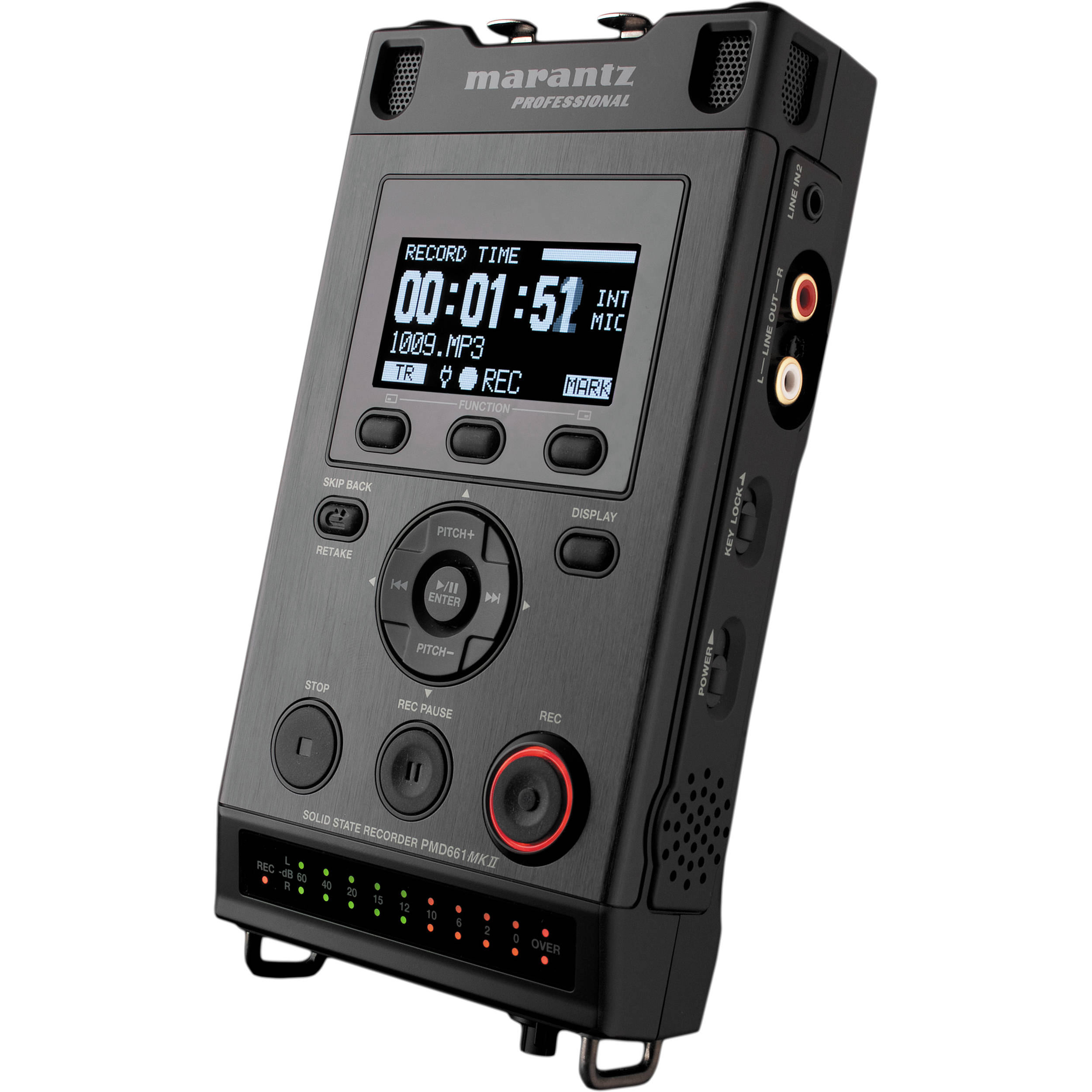 Магнитофон ZOOM H4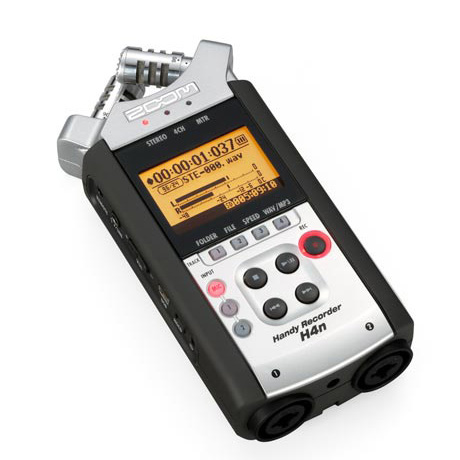 Микрофон Sennheiser K6 ME67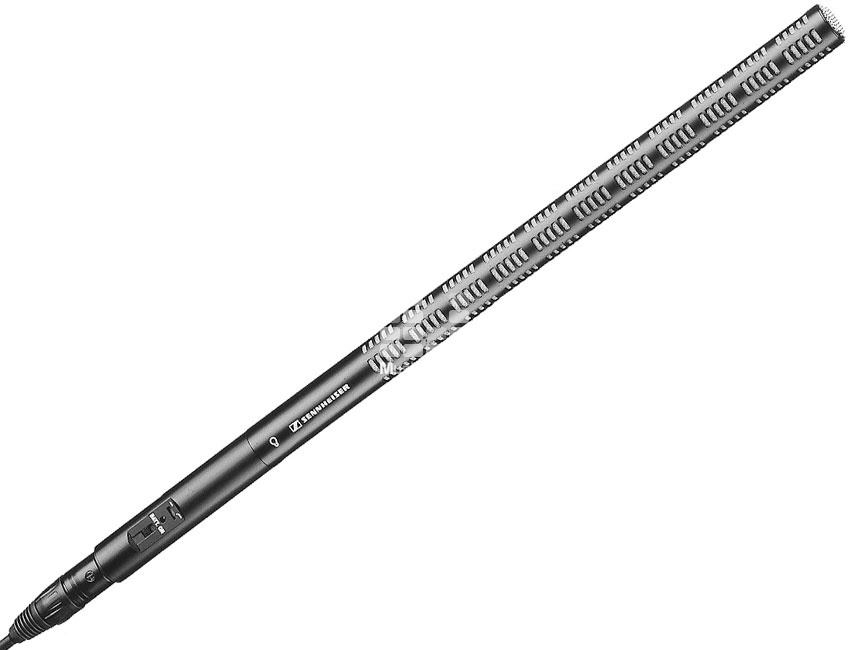 Микрофон Sennheiser K6P MKH416 P48 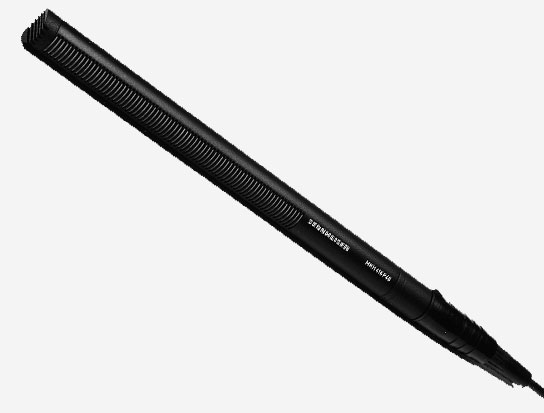 Микрофон Sennheiser K6P ME62 (круг)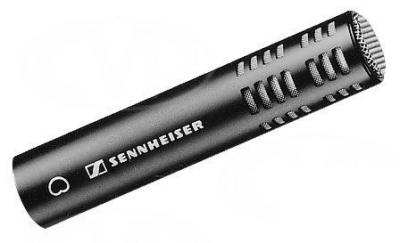 Радиомикрофон Sennheiser SK100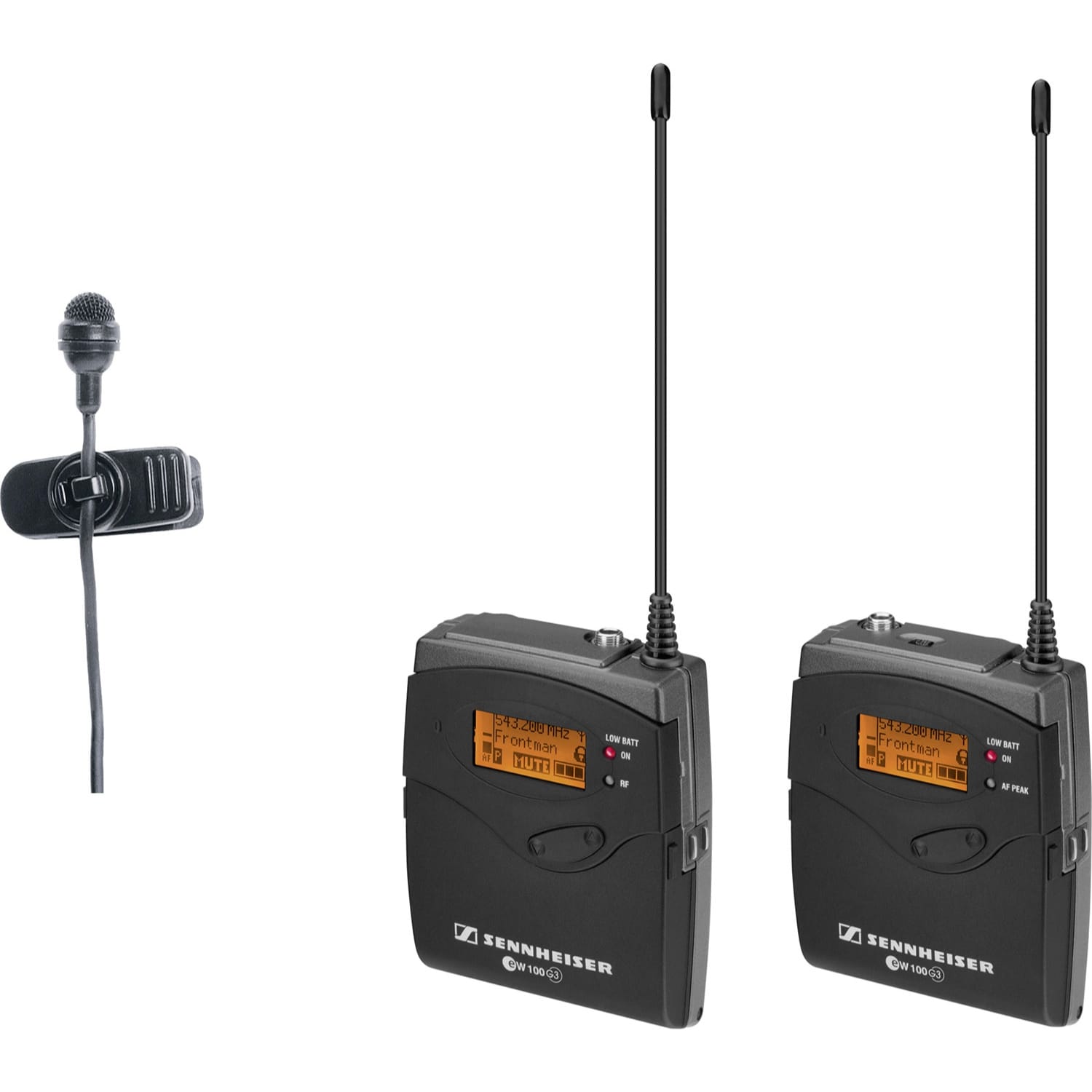 Микрофон петличный SHURE SM93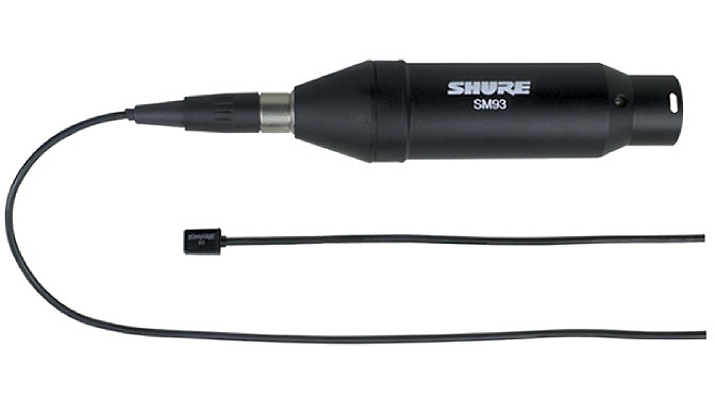 Zeppelin MZW 60-1, 70-1 Держатель микрофона MZS 20 – 1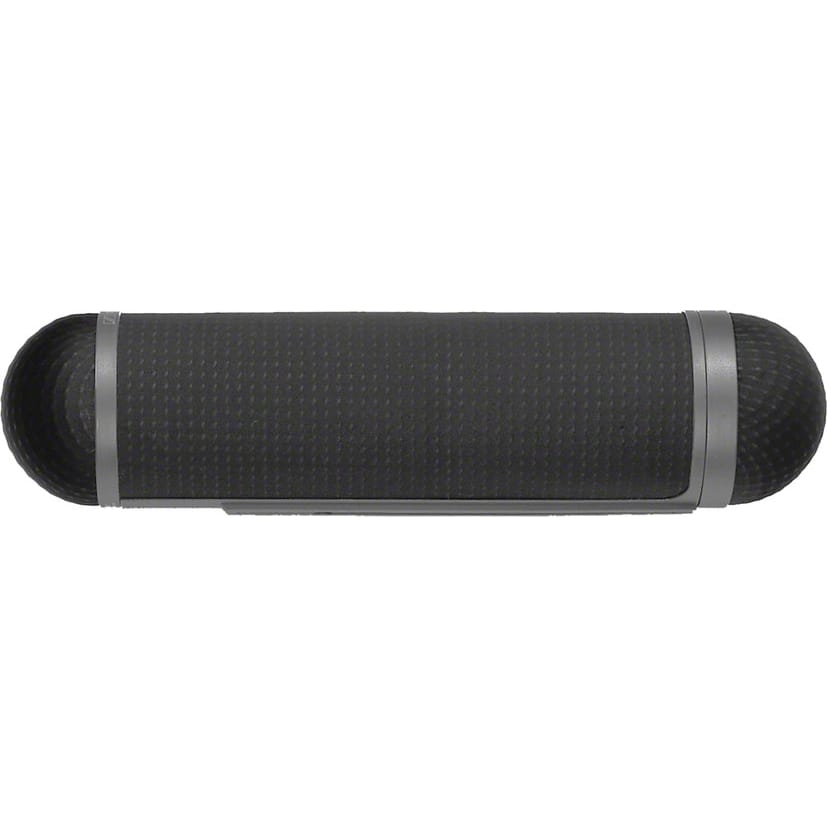 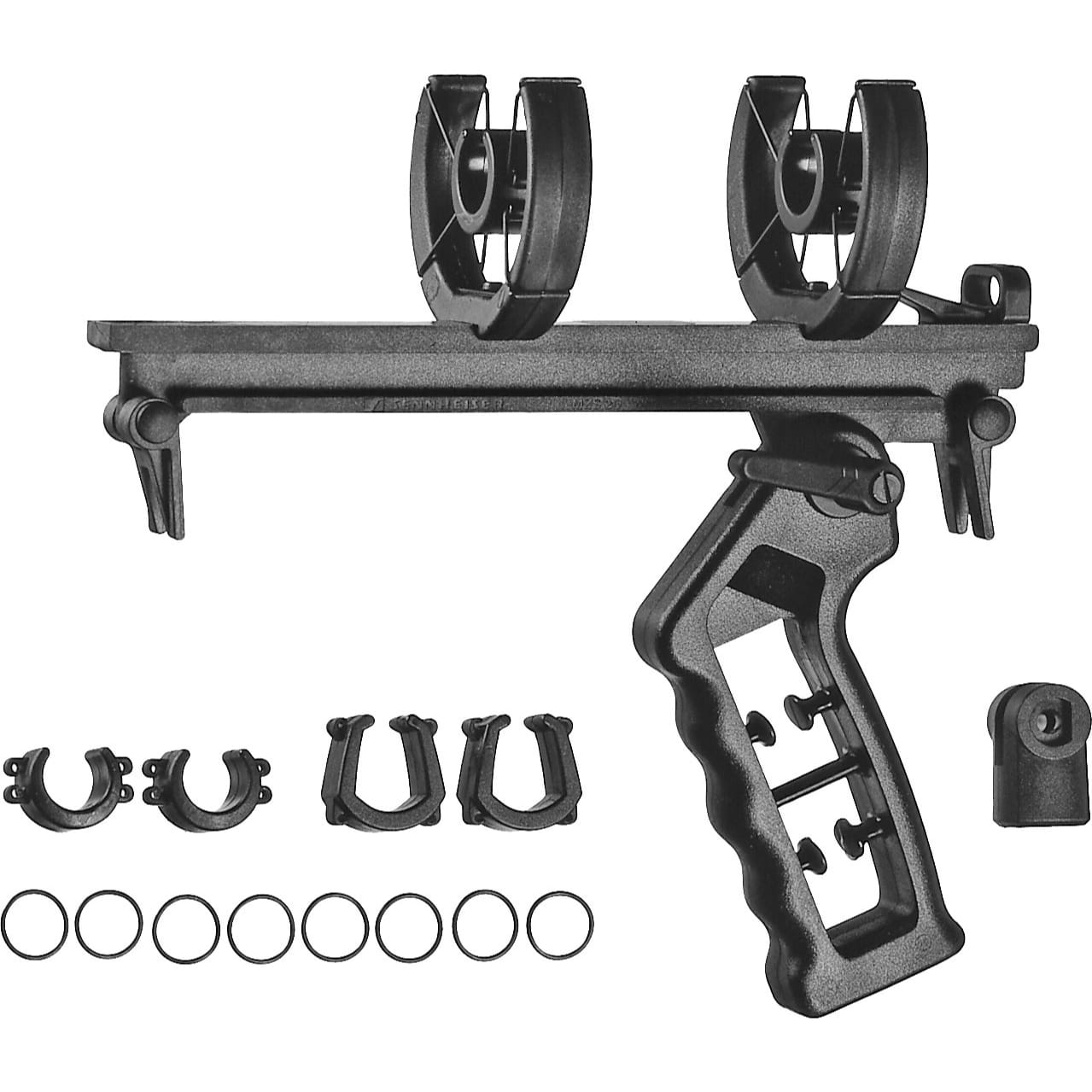 Ветрозащиты MZH 70 - 1, MZH 60 - 1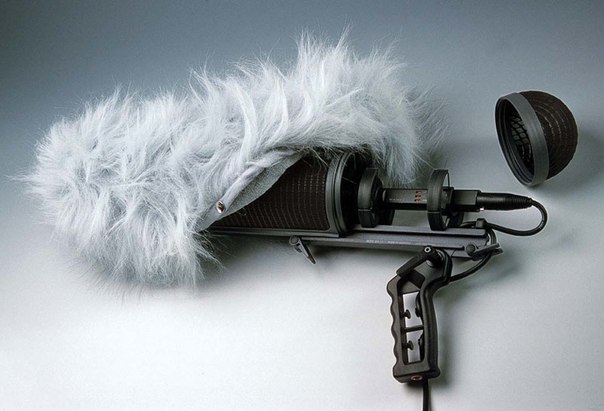 Наушники К-44 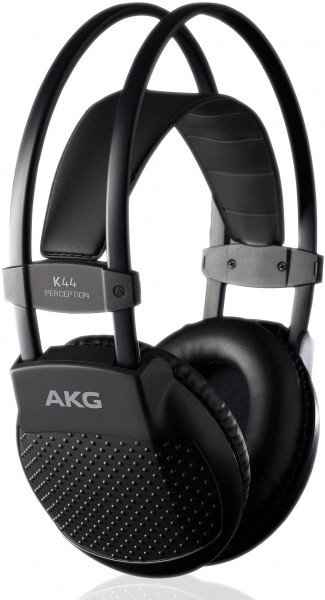 Удочка KONIG&MEYER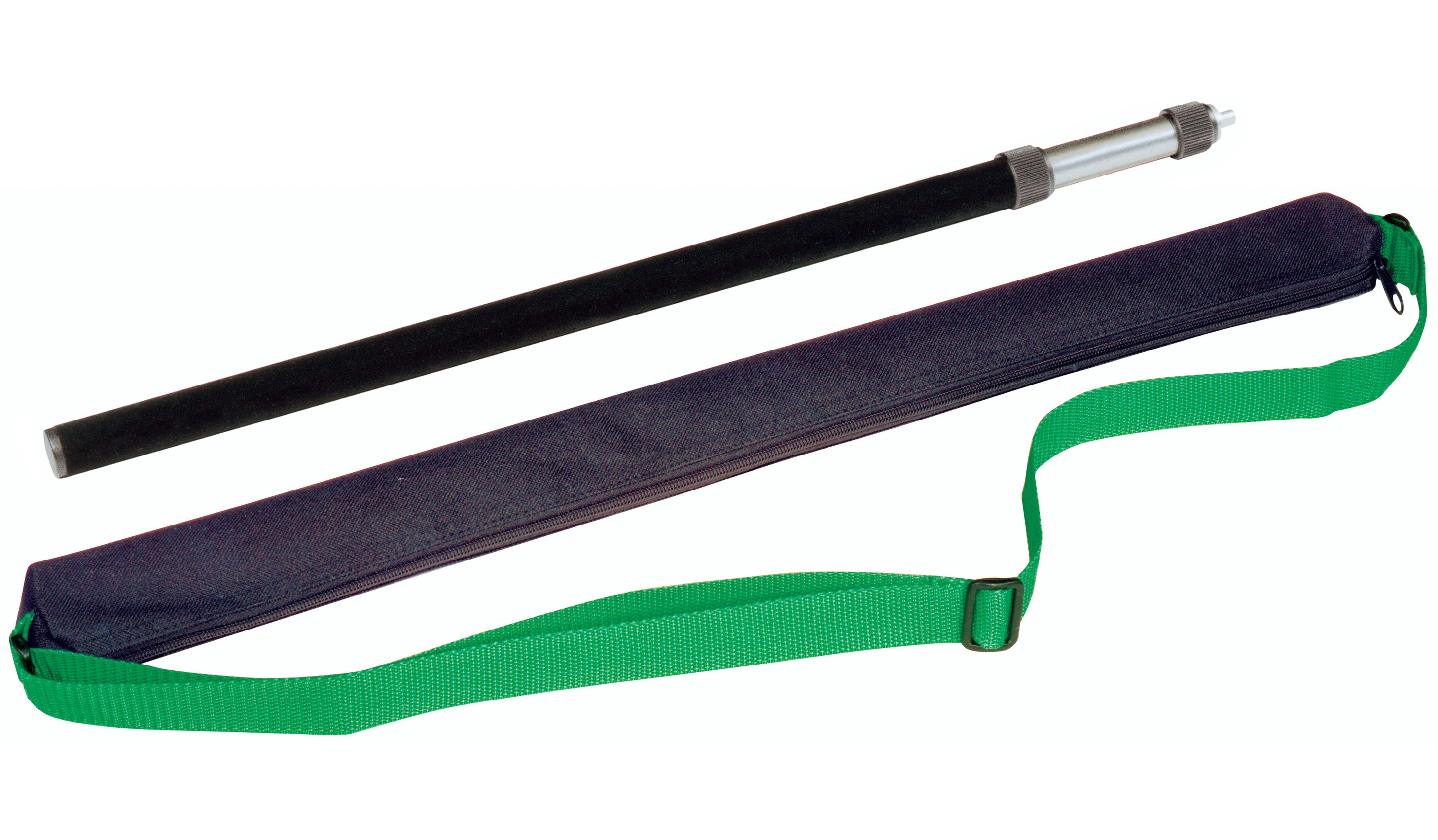 